         SVBC 17th ANNUAL TOURNAMENT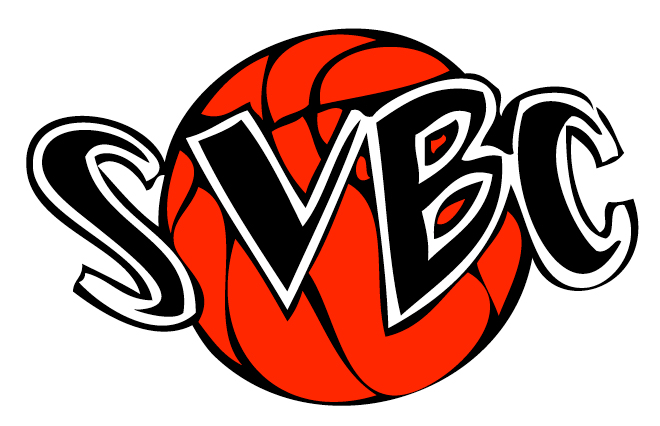           Saturday and Sunday, SEPTEMBER 16 - 17,  2017                 ROSTER CHANGE FORM  (Due 8/20/2017)Note: Jersey # in Ascending Numerical OrderIncomplete rosters will not be processedUp to 10 awards will be presented to the winning team’s players, additional T-shirts can be purchased at the requestORGANIZATIONORGANIZATIONORGANIZATIONTEAM NAMETEAM NAMETEAM NAMEDIVISION - GRADEDIVISION - GRADEDIVISION - GRADEDIVISION - GRADECOACHTEAM COLORSTEAM MANAGERTEAM MANAGERTEAM MANAGERTEAM MANAGERADDRESS ADDRESS CITYCITYZIPZIPHome Phone #Home Phone #Cell Phone #Cell Phone #E-MAILE-MAILADDJERSEY  #PLAYER NAME (PRINT)HEIGHT(ft' in")GRADEBIRTH DATE12345REMOVEJERSEY #PLAYER NAMEHEIGHT (ft’ in”)GRADEBIRTH DATE12345